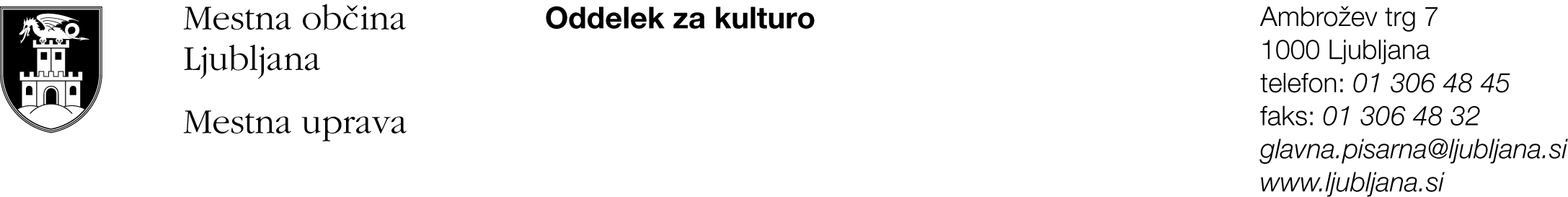 JAVNO ZBIRANJE VLOGZA ODDAJO PROSTOROV V UPORABO  ZA KULTURNE DEJAVNOSTI - ŠIŠKAI. Podatki o predlagatelju:Kandidiram za poslovni prostor št.:      Obvezne priloge (izpolni komisija)Pravilo izpolnjen prijavni obrazec JZV– Šiška1:     DA     NE Podpisana izjava JZV – Šiška 2:     DA     NEFotokopije kritiških odmevov/reference:     DA     NEPotrjujem, da so vsi navedeni podatki pravilni in jih je na zahtevo MOL mogoče preveriti.	Kraj in datum: 										Ime, priimek in funkcija odgovorne osebe ter žig	II. Izpolnjevanje kriterijev razpisa (opišite, kako vaša prijava izpolnjuje kriterije razpisa):Za oddajo prostorov pravnim osebam in posameznikom s področja umetniških praks:Najvišje možno število prejetih točk je 67  točk. Izbrani bodo predlagatelji, ki bodo v procesu izbire zbrali največ točk, vendar ne manj kot 47.Kakovost programske sheme predlagatelja, njena inovativnost ter pomembnost programa za kulturno ponudbo Mestne občine Ljubljana (skupaj 30 točk);Reference predlagatelja: kritiški odmevi in odmevi v strokovni javnosti, s poudarkom na zadnjih treh letih (največje možno število točk je 20 točk);Predlagatelj ima z MOL sklenjeno programsko pogodbo za obdobje 2010 – 2012  ali projektno pogodbo v zadnjih treh letih (skupaj 5 točk);Predlagatelj ima status organizacije, ki deluje v javnem interesu na področju kulture (skupaj 2 točki);Zagotavljanje javne dostopnosti prostorov in programov: promocijski načrt, doseganje ciljnih skupin občinstva (skupaj 10 točk ). Za oddajo prostorov pravnim osebam ali posameznikom s področje ustvarjalnih dejavnostihNajvišje možno število prejetih točk je 67 točk. Izbrani bodo predlagatelji, ki bodo v procesu izbire zbrali največ točk, vendar ne manj kot 47.Kakovost in družbena odgovornost ter inovativnost projektov s področja ustvarjalnih dejavnostih (skupaj 30 točk);2. Reference predlagatelja v zadnjih treh letih (skupaj 20 točk); 3. Predlagatelj ima z MOL sklenjeno projektno pogodbo, v obdobju zadnjih treh let (skupaj 5 točk);4.Predlagatelj ima status organizacije, ki deluje v javnem interesu na področju kulture ali samozaposlenega v kulturi (skupaj 2 točki);           5. Kvaliteta in ambicioznost poslovnega načrta (skupaj 10 točk); Posamezna obvezna dokazila in priloge, ki jih predložijo predlagatelji, morajo biti vidno in razločno označene kot takšne (npr. s številko priloge, s pripisom ipd.).Dodatne informacije: Dario Seraval: 01/306 48 63, 031/221 636, : dario.seraval@ljubljana.siPredlagatelj:Naslov oziroma sedež predlagatelja:Statusno-organizacijska oblika predlagatelja (zavod, društvo, ustanova, sklad, samozaposleni v kulturi):Davčna številka:Transakcijski račun:Telefon, mobilni telefon:Faks:Elektronska pošta:Kontaktna oseba:Odgovorna oseba in funkcija: